www.woluwe1150.be	Charles Thielemanslaan 93           	              T. 02/773.06.36    		Loket : op de 2de verdieping	1150 Brussel	                                                                      Dinsdag en donderdag : van 8u30 tot                                                    stedenbouw@woluwe1150.be               en met 12u30 en donderdag : van 16u                                                             	                                                   tot en met 19u (geen copies)                                                                                                                                           Deze documenten moeten bijgevoegd worden aan de documenten die op de keerzijde werden opgenomen* voor meer inlichtingen over de karakteristiek van de verschillende noodzakelijke plannen zie de beschikbare bijlagen op onze website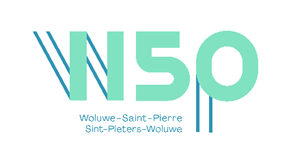 SINT-PIETERS-WOLUWEDienst StedenbouwSTEDENBOUWKUNDIGE VERGUNNINGNODIGE DOCUMENTENIN ALLE GEVALLENvolgens het Besluit van de Brusselse Regering van 12 december 2013SINT-PIETERS-WOLUWEDienst StedenbouwSTEDENBOUWKUNDIGE VERGUNNINGNODIGE DOCUMENTENIN ALLE GEVALLENvolgens het Besluit van de Brusselse Regering van 12 december 2013ABCDESINT-PIETERS-WOLUWEDienst StedenbouwSTEDENBOUWKUNDIGE VERGUNNINGNODIGE DOCUMENTENIN ALLE GEVALLENvolgens het Besluit van de Brusselse Regering van 12 december 2013SINT-PIETERS-WOLUWEDienst StedenbouwSTEDENBOUWKUNDIGE VERGUNNINGNODIGE DOCUMENTENIN ALLE GEVALLENvolgens het Besluit van de Brusselse Regering van 12 december 2013OverlegcommissieOpenbaar onderzoek in verschillende gemeenten(+ 1 exemplaar per gemeente)Raadpleging van instellingenMivb, nmbs, gewestelijke weg,… (+ 1 exemplaar per instellingen)Advies van de KCML (Koninklijke Commissie voor Monumenten en Landschappen)Wanneer het goed wordt beschermd of op de bewaarlijst ingeschreven wordt ingediend bij het gewestALGEMEENE DOCUMENTENALGEMEENE DOCUMENTENAanvraagformulier (bijlage I)4+2+1+1+2+3Verklarende nota4+2+1+1+2+3Relevante foto’s(voorgesteld op een DIN A4 document)4+2+1+1+2+3EigendomstitelOf attest van de notaris in geval van een recente akte (minder dan 6 maanden). Beschikbaar op het Registratiekantoor : Kruidtuinlaan 50 - 1000 Brussel : tel : 02/575.18.03 - rzsj.bureau.bruxelles5@minfin.fed.be2Het betalingsbewijs van de dossierkosten(zie hieronder detail)1+ Documenten volgens het voorwerp van de aanvraag OP KEERZIJDE 4+2+1+1+2+3IN VOORKOMEND GEVAL GEËISTE DOCUMENTENIN VOORKOMEND GEVAL GEËISTE DOCUMENTENAfschrift aan de eigenaar (bijlage II) Indien aanvrager geen eigenaar is, wordt dit hetzij ter kennisneming ondertekend door de eigenaar, hetzij vergezeld van het ontvangstbewijs van de aangetekende zending2Afschrift van de bekendmaking aan de mede-eigenaar(s) en/of aan de syndicus (bijlage II)In geval van handelingen en werken die betrekking hebben op de gemeenschappelijke delen van een mede-eigendom.Hetzij ondertekend door alle mede-eigenaar, hetzij vergezeld van het ontvangstbewijs van de aangetekende zending2Kopie van het volmachtIn geval van aanvraag ingediend door een volmachthouder 2Advies van de DBDMH + een reeks afestempelde plannenAls het niet van vrijgesteld is, Helihavenlaan 11 - 1210 Brussel - 02/208.84.301EPB-voorstel4+1+2+3Effectenverslagof de voorbereidende nota van de effectenstudie In dit geval, ingediend bij het gewest4+2+1+1+2+3VBO : verkennend bodemonderzoekWanneer het goed deel uitmaakt van categorie 0 in de inventaris van het2Natura 20001Advies van de KCML1zie besluit van 12 december 2013ART. 5ART.7ART.8ART.9Art.10ART.11DossierkostenIBAN BE75 0910 2119 6751 (Ref. : SV + adres)SVAanvraag stedenbouwkundige vergunning  101,00 €Aanvraag vellen van bomen 51,00 €SINT-PIETERS-WOLUWEDienst StedenbouwSTEDENBOUWKUNDIGE VERGUNNINGDocumenten volgens het voorwerp van de aanvraagVolgens Besluit van de Brusselse Regering dd 12 december 20131A1B234A4B567891011ABCDESINT-PIETERS-WOLUWEDienst StedenbouwSTEDENBOUWKUNDIGE VERGUNNINGDocumenten volgens het voorwerp van de aanvraagVolgens Besluit van de Brusselse Regering dd 12 december 2013Bouw, heropbouw, verbouwing en/of plaatsing van een vaste inrichting met verplichte medewerking van een architect  Bouw, heropbouw, verbouwing en/of plaatsing van een vaste inrichting vrijgesteld van de verplichte medewerking van een architect Afbraak zonder heropbouwWijziging van de bestemming of van het gebruik van een bebouwd goed en/of wijziging van het aantal woningen ReclameUithangbord of van reclame verwijzende naar het uithangbord Wijziging van de bestemming en/of het gebruik van een onbebouwd goedGebruik van een terrein voor opslag, voor het parkeren van voertuigen en voor de plaatsing van verplaatsbare inrichtingen  Vellen van een hoogstammige boom (gelegen buiten de weg)Inrichting van een groene ruimte onderworpen aan een SVInfrastructuur-en/of stedelijke inrichtingswerken onderworpen aan een SVPlaatsing en/of wijziging van telecommunicatie-installaties Plaatsing of wijziging van tijdelijke evenementele installaties en/of verbonden aan een werfOverlegcommissieOpenbaar onderzoek in verschillende gemeenten (+ 1 exemplaar per gemeente)Raadpleging van instellingen mivb, nmbs, gewestelijke weg,… (+ 1 exemplaar per instellingen)Advies van de KCML (Koninklijke Commissie voor Monumenten en Landschappen)Wanneer het goed wordt beschermd of op de bewaarlijst ingeschreven wordt ingediend bij het gewestPlannen geplooid tot formaat A4 volgens het ontwerp van de aanvraag :LIGGINGSPLAN tussen 1/10.000 en 1/1000 cfr ART 15 * 4444444444444+2+1+1+2+3INPLANTINGSPLAN TYPE A, B of C cfr ART 16 *4 *4 x B4 x C4 x C4 x B4 x B4 *4 *4 x B4 x C4 x C+2+1+1+2+3UITVOERINGSPLANNEN (bestaande en toekomstige toestand) Schaal : 1/50 of 1/20 cfr ART 17 *444444444+2+1+1+2+3DETAILPLANNEN Schaal : 1/50 of 1/20 cfr ART 18 *44+2+1+1+2+3SYNTHESEPLANNEN in DIN A3-formaat cfr ART 19 *4444444444444+2+1+1+2+3Statistsch NIS formulier Model I of II333Axonometrie in geval van nieuwe constructie of vergroting groter dan 400 (DIN A3-formaat)2Fotomontage444+2+1+1+2+3Afbeelding van de reclame 4+2+1+1+2+3Fotoreportage van de binnenkant wanneer de aanvraag de verwijdering inhoudt van opmerkelijke binnendecoratie  22+2+1+1+2+3Erfgoeddocumenten+5zie besluit van 12 december 2013ART. 23Art.25Art.27ART.29ART.32ART.35ART.38ART. 40ART. 43Art.47Art.51Art.53Art.55Art.7Art.8Art.9Art.10Art.11www.woluwe1150.be  Charles Thielemanslaan 93     T. 02/773.06.36    loket : op de 2de verdieping1150 Bruxellesstedenbouw@woluwe1150.be           Dinsdag en donderdag : van 8u30tot en met 12u30 en donderdag van 16u tot en met 19u (geen copies)